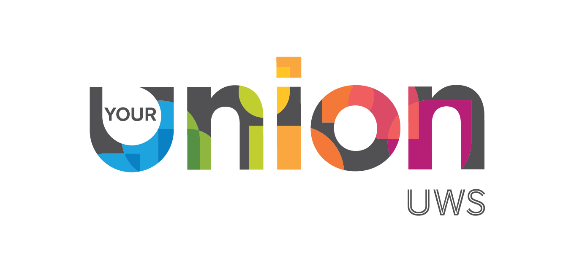 JOB DESCRIPTION Person Specification Job Title:Societies Support OfficerDepartment:Student Union Support ServicesLocation:Paisley, Lanarkshire or Ayr  Salary:£10.90Hours of Work:Ten hours per weekType of ContractFixed Term until May 2024Reports to:Student Opportunities Coordinator This role exists to support societies to undertake their activities, from organising social events to hosting meetings, with a view of building society engagement. This role exists to support societies to undertake their activities, from organising social events to hosting meetings, with a view of building society engagement. Key Responsibilities:Key Responsibilities:Help societies organise their events, be it meetings, social gatherings, or trips, making sure these activities are followed through on. Help to support societies that are new, build their membership and give student sufficient notice of their activities. Helping society leaders turn their ideas into reality.Meet regularly with society leaders at the direction of the Student Opportunities Coordinator to help the groups keep their momentum. Answering basic enquiries from the societies team. Societies Council SupportHelp encourage societies to attend Societies council and help facilitate the meetings. Help societies organise their events, be it meetings, social gatherings, or trips, making sure these activities are followed through on. Help to support societies that are new, build their membership and give student sufficient notice of their activities. Helping society leaders turn their ideas into reality.Meet regularly with society leaders at the direction of the Student Opportunities Coordinator to help the groups keep their momentum. Answering basic enquiries from the societies team. Societies Council SupportHelp encourage societies to attend Societies council and help facilitate the meetings. Qualifications / Training / Continuous Professional DevelopmentEssential or DesirableHigher English or equivalent qualification EStrong Evidence of a commitment to continuous professional development, through attendance at training, conferences, and self-learning.EKnowledge and Experience Knowledge and Experience Good knowledge of Student Societies and their functions in Student UnionsEExperience of working with or supporting small / medium groups to achieve their goalsEExperience in assessing riskDFluent in English, both spoken and writtenEExperienced in the use of MS Office Software, including Excell, Word and Outlook. ESkillsSkillsExcellent Organisational SkillsEExcellent Communication SkillsEGood Critical Thinking SkillsDPersonal QualitiesPersonal QualitiesDesire to work within a democratic student led environment EUnderstanding of commitment to equality of opportunityEReliable and trustworthy ETeam focussed EAn excellent communicator with the ability to forge strong networks and relationships ESelf-motivated and enthusiastic EFun and approachable E